Broadland Tree Warden Network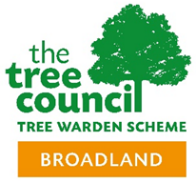 Brundall Church Fen Local Nature Reserve Monthly Inspection ReportBroadland Tree Warden NetworkBrundall Church Fen Local Nature Reserve Monthly Inspection ReportBroadland Tree Warden NetworkBrundall Church Fen Local Nature Reserve Monthly Inspection ReportDate of inspection:3/5/2022ItemDetailReportReportEntrance gateOpen / closedCLOSEDCLOSEDEntrance gateConditionGOODGOODEntrance gateEase of openingGOODGOODEastern pathwaySurface conditionSEVERAL ROOTS EXPOSED.  DRY CONDITIONSSEVERAL ROOTS EXPOSED.  DRY CONDITIONSEastern pathwayVegetationNO RESTRICTIONS NO RESTRICTIONS River bankSurface conditionEXPOSED ROOTSEXPOSED ROOTSRiver bankVegetationNO RESTRICTIONSNO RESTRICTIONSWestern BoardwalkSurface conditionWIRE NETTING NEEDS FIXING IN PLACES SEE PICWIRE NETTING NEEDS FIXING IN PLACES SEE PICWestern BoardwalkVegetationNO RESTRICTIONSNO RESTRICTIONSNorthern pathwaySurface conditionGOODGOODNorthern pathwayVegetationNO RESTRICTIONSNO RESTRICTIONSEducational areaSurface conditionOKOKEducational areaTrees / vegetationWILL NEED A CUT IN LATE JUNEWILL NEED A CUT IN LATE JUNETreesSafetyNO ISSUES   AT THIS TIMENO ISSUES   AT THIS TIMETreesDamage / diseaseGENERALLY OKAY SOME DECAY NOTED BUT AWAY FROM FOOTPATHSGENERALLY OKAY SOME DECAY NOTED BUT AWAY FROM FOOTPATHSTreesCommentsSEE PICS REGARDING TREES REPORTED.    REMOVE BRANCH AT RIVER BANKSEE PICS REGARDING TREES REPORTED.    REMOVE BRANCH AT RIVER BANKShrubsSafetyNO ISSUESNO ISSUESShrubsDamage / diseaseShrubsCommentsVegetation (general)SafetyNO ISSUESNO ISSUESVegetation (general)Damage / diseaseVegetation (general)CommentsReedbedGeneral observationsPOSSIBLE CUT IN LATE SEASON WHEN APPROPIATEPOSSIBLE CUT IN LATE SEASON WHEN APPROPIATEWater (dykes)General observationsLOW R ESTRICTED BY FALLEN TREESLOW R ESTRICTED BY FALLEN TREESSignsGeneral observationsPOO SIGN AT ENTRANCE GONE   WILL REPLACEPOO SIGN AT ENTRANCE GONE   WILL REPLACELifesaving equipmentIn position / removedYESYESLifesaving equipmentConditionGOOD GOOD MooringsIn useYESYESMooringsBarbecues / firesNONOMooringsProper useYESYESAnglersNumberN/A	CLOSED SEASONN/A	CLOSED SEASONAnglersObstructing footpath?N/AN/AAnglersLitter etcCLEAR APART FROM UNSIGHTLY TONNE BAGS AT SIDE OF BOARDWALKCLEAR APART FROM UNSIGHTLY TONNE BAGS AT SIDE OF BOARDWALKSwimming, parties etc on river bank / mooringsEvidenceNONENONESwimming, parties etc on river bank / mooringsDamage / vandalismNONE APART FROM SIGN REMOVED AT ENTRANCENONE APART FROM SIGN REMOVED AT ENTRANCESwimming, parties etc on river bank / mooringsCommentsROPE FROM BRANCH NEED REMIOVALROPE FROM BRANCH NEED REMIOVALGeneral remarks or observations NORTHERN PATH AND ENTRANCE AREAWILL NEED A SELECTIVE BRUSHCUT LATE JUNESAFETY SIGN REQUIRED AT ENTRANCE TO ADVISE FOOTPATH USERS OF THE ROOT OBSTRUCTIONS.AND TAKE CARE. NORTHERN PATH AND ENTRANCE AREAWILL NEED A SELECTIVE BRUSHCUT LATE JUNESAFETY SIGN REQUIRED AT ENTRANCE TO ADVISE FOOTPATH USERS OF THE ROOT OBSTRUCTIONS.AND TAKE CARE. NORTHERN PATH AND ENTRANCE AREAWILL NEED A SELECTIVE BRUSHCUT LATE JUNESAFETY SIGN REQUIRED AT ENTRANCE TO ADVISE FOOTPATH USERS OF THE ROOT OBSTRUCTIONS.AND TAKE CARE.Inspection carried out by:     RICHARD FARLEY                                                                                    Broadland Tree Warden Inspection carried out by:     RICHARD FARLEY                                                                                    Broadland Tree Warden Inspection carried out by:     RICHARD FARLEY                                                                                    Broadland Tree Warden Inspection carried out by:     RICHARD FARLEY                                                                                    Broadland Tree Warden 